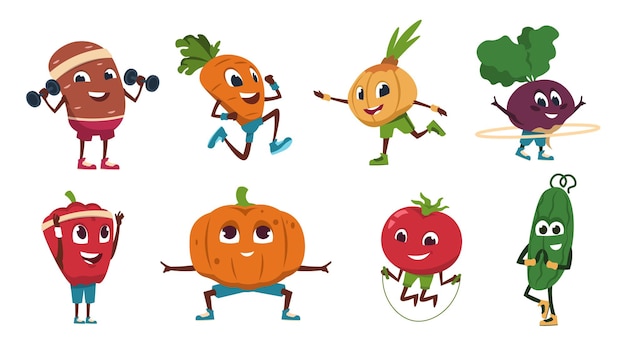 SECRETARIA MUNICIPAL DE EDUCAÇÃO, CULTURA E ESPORTES DE UNIÃO DO OESTE - SC PROGRAMA NACIONAL DE ALIMENTAÇÃO ESCOLAR – PNAECEI PINGO DE GENTESECRETARIA MUNICIPAL DE EDUCAÇÃO, CULTURA E ESPORTES DE UNIÃO DO OESTE - SC PROGRAMA NACIONAL DE ALIMENTAÇÃO ESCOLAR – PNAECEI PINGO DE GENTESECRETARIA MUNICIPAL DE EDUCAÇÃO, CULTURA E ESPORTES DE UNIÃO DO OESTE - SC PROGRAMA NACIONAL DE ALIMENTAÇÃO ESCOLAR – PNAECEI PINGO DE GENTESECRETARIA MUNICIPAL DE EDUCAÇÃO, CULTURA E ESPORTES DE UNIÃO DO OESTE - SC PROGRAMA NACIONAL DE ALIMENTAÇÃO ESCOLAR – PNAECEI PINGO DE GENTESECRETARIA MUNICIPAL DE EDUCAÇÃO, CULTURA E ESPORTES DE UNIÃO DO OESTE - SC PROGRAMA NACIONAL DE ALIMENTAÇÃO ESCOLAR – PNAECEI PINGO DE GENTESECRETARIA MUNICIPAL DE EDUCAÇÃO, CULTURA E ESPORTES DE UNIÃO DO OESTE - SC PROGRAMA NACIONAL DE ALIMENTAÇÃO ESCOLAR – PNAECEI PINGO DE GENTESECRETARIA MUNICIPAL DE EDUCAÇÃO, CULTURA E ESPORTES DE UNIÃO DO OESTE - SC PROGRAMA NACIONAL DE ALIMENTAÇÃO ESCOLAR – PNAECEI PINGO DE GENTESECRETARIA MUNICIPAL DE EDUCAÇÃO, CULTURA E ESPORTES DE UNIÃO DO OESTE - SC PROGRAMA NACIONAL DE ALIMENTAÇÃO ESCOLAR – PNAECEI PINGO DE GENTESECRETARIA MUNICIPAL DE EDUCAÇÃO, CULTURA E ESPORTES DE UNIÃO DO OESTE - SC PROGRAMA NACIONAL DE ALIMENTAÇÃO ESCOLAR – PNAECEI PINGO DE GENTESECRETARIA MUNICIPAL DE EDUCAÇÃO, CULTURA E ESPORTES DE UNIÃO DO OESTE - SC PROGRAMA NACIONAL DE ALIMENTAÇÃO ESCOLAR – PNAECEI PINGO DE GENTESECRETARIA MUNICIPAL DE EDUCAÇÃO, CULTURA E ESPORTES DE UNIÃO DO OESTE - SC PROGRAMA NACIONAL DE ALIMENTAÇÃO ESCOLAR – PNAECEI PINGO DE GENTESECRETARIA MUNICIPAL DE EDUCAÇÃO, CULTURA E ESPORTES DE UNIÃO DO OESTE - SC PROGRAMA NACIONAL DE ALIMENTAÇÃO ESCOLAR – PNAECEI PINGO DE GENTESECRETARIA MUNICIPAL DE EDUCAÇÃO, CULTURA E ESPORTES DE UNIÃO DO OESTE - SC PROGRAMA NACIONAL DE ALIMENTAÇÃO ESCOLAR – PNAECEI PINGO DE GENTESECRETARIA MUNICIPAL DE EDUCAÇÃO, CULTURA E ESPORTES DE UNIÃO DO OESTE - SC PROGRAMA NACIONAL DE ALIMENTAÇÃO ESCOLAR – PNAECEI PINGO DE GENTECARDÁPIO - CRECHE            FAIXA  ETÁRIA (Berçário 04meses a 1 ano e 6 meses) 		        PERÍODO (parcial/integral)CARDÁPIO - CRECHE            FAIXA  ETÁRIA (Berçário 04meses a 1 ano e 6 meses) 		        PERÍODO (parcial/integral)CARDÁPIO - CRECHE            FAIXA  ETÁRIA (Berçário 04meses a 1 ano e 6 meses) 		        PERÍODO (parcial/integral)CARDÁPIO - CRECHE            FAIXA  ETÁRIA (Berçário 04meses a 1 ano e 6 meses) 		        PERÍODO (parcial/integral)CARDÁPIO - CRECHE            FAIXA  ETÁRIA (Berçário 04meses a 1 ano e 6 meses) 		        PERÍODO (parcial/integral)CARDÁPIO - CRECHE            FAIXA  ETÁRIA (Berçário 04meses a 1 ano e 6 meses) 		        PERÍODO (parcial/integral)CARDÁPIO - CRECHE            FAIXA  ETÁRIA (Berçário 04meses a 1 ano e 6 meses) 		        PERÍODO (parcial/integral)CARDÁPIO - CRECHE            FAIXA  ETÁRIA (Berçário 04meses a 1 ano e 6 meses) 		        PERÍODO (parcial/integral)CARDÁPIO - CRECHE            FAIXA  ETÁRIA (Berçário 04meses a 1 ano e 6 meses) 		        PERÍODO (parcial/integral)CARDÁPIO - CRECHE            FAIXA  ETÁRIA (Berçário 04meses a 1 ano e 6 meses) 		        PERÍODO (parcial/integral)CARDÁPIO - CRECHE            FAIXA  ETÁRIA (Berçário 04meses a 1 ano e 6 meses) 		        PERÍODO (parcial/integral)CARDÁPIO - CRECHE            FAIXA  ETÁRIA (Berçário 04meses a 1 ano e 6 meses) 		        PERÍODO (parcial/integral)CARDÁPIO - CRECHE            FAIXA  ETÁRIA (Berçário 04meses a 1 ano e 6 meses) 		        PERÍODO (parcial/integral)CARDÁPIO - CRECHE            FAIXA  ETÁRIA (Berçário 04meses a 1 ano e 6 meses) 		        PERÍODO (parcial/integral)NOVEMBRO/2022NOVEMBRO/2022NOVEMBRO/2022NOVEMBRO/2022NOVEMBRO/2022NOVEMBRO/2022NOVEMBRO/2022NOVEMBRO/2022NOVEMBRO/2022NOVEMBRO/2022NOVEMBRO/2022NOVEMBRO/2022NOVEMBRO/2022NOVEMBRO/20221° SEMANA2ª FEIRA31/102ª FEIRA31/102ª FEIRA31/103ª FEIRA01/113ª FEIRA01/113ª FEIRA01/114ª FEIRA02/114ª FEIRA02/115ª FEIRA03/115ª FEIRA03/115ª FEIRA03/116ª FEIRA04/116ª FEIRA04/11Café da manhã: 07:30hLeite Pão Leite Pão Leite Pão Leite Banana Leite Banana Leite Banana --Leite Batata doceLeite Batata doceLeite Batata doceLeite Pão Leite Pão Lanche da manhã: 09:25hsLanche da tarde: 15:00hsPolenta com frangoAlface Polenta com frangoAlface Polenta com frangoAlface Macarrão com frango e cenoura Banana  Macarrão com frango e cenoura Banana  Macarrão com frango e cenoura Banana  FERIADOFERIADOGalinhada com cenouraRepolho Mamão Galinhada com cenouraRepolho Mamão Galinhada com cenouraRepolho Mamão Purê de batata Carne moída com cenoura Purê de batata Carne moída com cenoura Lanche da tarde: 13:15hsBanana Banana Banana MamãoMamãoMamão- - Manga Manga Manga Melão Melão         Composição nutricionalnal(Média semanal)        Composição nutricionalnal(Média semanal)Energia (Kcal)CHO(g)CHO(g)PTN(g)LPD(g)LPD(g)Vit. A(mcg)Vit. A(mcg)Vit. C (mg)Ca(mg)Ca(mg)Fe(mg)        Composição nutricionalnal(Média semanal)        Composição nutricionalnal(Média semanal)Energia (Kcal)55% a 65% do VET55% a 65% do VET10% a 15% do VET15% a 30% do VET15% a 30% do VETVit. A(mcg)Vit. A(mcg)Vit. C (mg)Ca(mg)Ca(mg)Fe(mg)        Composição nutricionalnal(Média semanal)        Composição nutricionalnal(Média semanal)380.358,9g58,9g11.7g10.8g 10.8g 10410415,13323324,1        Composição nutricionalnal(Média semanal)        Composição nutricionalnal(Média semanal)380.363%63%12,8%24,4%24,4%10410415,13323324,1	 Intolerantes à lactose: utilizar o leite zero lactose.
Catiane Zamarchi – CRN10:2783	 Intolerantes à lactose: utilizar o leite zero lactose.
Catiane Zamarchi – CRN10:2783	 Intolerantes à lactose: utilizar o leite zero lactose.
Catiane Zamarchi – CRN10:2783	 Intolerantes à lactose: utilizar o leite zero lactose.
Catiane Zamarchi – CRN10:2783	 Intolerantes à lactose: utilizar o leite zero lactose.
Catiane Zamarchi – CRN10:2783	 Intolerantes à lactose: utilizar o leite zero lactose.
Catiane Zamarchi – CRN10:2783	 Intolerantes à lactose: utilizar o leite zero lactose.
Catiane Zamarchi – CRN10:2783	 Intolerantes à lactose: utilizar o leite zero lactose.
Catiane Zamarchi – CRN10:2783	 Intolerantes à lactose: utilizar o leite zero lactose.
Catiane Zamarchi – CRN10:2783	 Intolerantes à lactose: utilizar o leite zero lactose.
Catiane Zamarchi – CRN10:2783	 Intolerantes à lactose: utilizar o leite zero lactose.
Catiane Zamarchi – CRN10:2783	 Intolerantes à lactose: utilizar o leite zero lactose.
Catiane Zamarchi – CRN10:2783	 Intolerantes à lactose: utilizar o leite zero lactose.
Catiane Zamarchi – CRN10:2783	 Intolerantes à lactose: utilizar o leite zero lactose.
Catiane Zamarchi – CRN10:2783SECRETARIA MUNICIPAL DE EDUCAÇÃO, CULTURA E ESPORTES DE UNIÃO DO OESTE - SC PROGRAMA NACIONAL DE ALIMENTAÇÃO ESCOLAR – PNAECEI PINGO DE GENTESECRETARIA MUNICIPAL DE EDUCAÇÃO, CULTURA E ESPORTES DE UNIÃO DO OESTE - SC PROGRAMA NACIONAL DE ALIMENTAÇÃO ESCOLAR – PNAECEI PINGO DE GENTESECRETARIA MUNICIPAL DE EDUCAÇÃO, CULTURA E ESPORTES DE UNIÃO DO OESTE - SC PROGRAMA NACIONAL DE ALIMENTAÇÃO ESCOLAR – PNAECEI PINGO DE GENTESECRETARIA MUNICIPAL DE EDUCAÇÃO, CULTURA E ESPORTES DE UNIÃO DO OESTE - SC PROGRAMA NACIONAL DE ALIMENTAÇÃO ESCOLAR – PNAECEI PINGO DE GENTESECRETARIA MUNICIPAL DE EDUCAÇÃO, CULTURA E ESPORTES DE UNIÃO DO OESTE - SC PROGRAMA NACIONAL DE ALIMENTAÇÃO ESCOLAR – PNAECEI PINGO DE GENTESECRETARIA MUNICIPAL DE EDUCAÇÃO, CULTURA E ESPORTES DE UNIÃO DO OESTE - SC PROGRAMA NACIONAL DE ALIMENTAÇÃO ESCOLAR – PNAECEI PINGO DE GENTESECRETARIA MUNICIPAL DE EDUCAÇÃO, CULTURA E ESPORTES DE UNIÃO DO OESTE - SC PROGRAMA NACIONAL DE ALIMENTAÇÃO ESCOLAR – PNAECEI PINGO DE GENTESECRETARIA MUNICIPAL DE EDUCAÇÃO, CULTURA E ESPORTES DE UNIÃO DO OESTE - SC PROGRAMA NACIONAL DE ALIMENTAÇÃO ESCOLAR – PNAECEI PINGO DE GENTESECRETARIA MUNICIPAL DE EDUCAÇÃO, CULTURA E ESPORTES DE UNIÃO DO OESTE - SC PROGRAMA NACIONAL DE ALIMENTAÇÃO ESCOLAR – PNAECEI PINGO DE GENTESECRETARIA MUNICIPAL DE EDUCAÇÃO, CULTURA E ESPORTES DE UNIÃO DO OESTE - SC PROGRAMA NACIONAL DE ALIMENTAÇÃO ESCOLAR – PNAECEI PINGO DE GENTESECRETARIA MUNICIPAL DE EDUCAÇÃO, CULTURA E ESPORTES DE UNIÃO DO OESTE - SC PROGRAMA NACIONAL DE ALIMENTAÇÃO ESCOLAR – PNAECEI PINGO DE GENTESECRETARIA MUNICIPAL DE EDUCAÇÃO, CULTURA E ESPORTES DE UNIÃO DO OESTE - SC PROGRAMA NACIONAL DE ALIMENTAÇÃO ESCOLAR – PNAECEI PINGO DE GENTESECRETARIA MUNICIPAL DE EDUCAÇÃO, CULTURA E ESPORTES DE UNIÃO DO OESTE - SC PROGRAMA NACIONAL DE ALIMENTAÇÃO ESCOLAR – PNAECEI PINGO DE GENTESECRETARIA MUNICIPAL DE EDUCAÇÃO, CULTURA E ESPORTES DE UNIÃO DO OESTE - SC PROGRAMA NACIONAL DE ALIMENTAÇÃO ESCOLAR – PNAECEI PINGO DE GENTECARDÁPIO - CRECHE                          FAIXA  ETÁRIA (Berçário 04meses a 1 ano e 6 meses) 		        PERÍODO (parcial/integral)CARDÁPIO - CRECHE                          FAIXA  ETÁRIA (Berçário 04meses a 1 ano e 6 meses) 		        PERÍODO (parcial/integral)CARDÁPIO - CRECHE                          FAIXA  ETÁRIA (Berçário 04meses a 1 ano e 6 meses) 		        PERÍODO (parcial/integral)CARDÁPIO - CRECHE                          FAIXA  ETÁRIA (Berçário 04meses a 1 ano e 6 meses) 		        PERÍODO (parcial/integral)CARDÁPIO - CRECHE                          FAIXA  ETÁRIA (Berçário 04meses a 1 ano e 6 meses) 		        PERÍODO (parcial/integral)CARDÁPIO - CRECHE                          FAIXA  ETÁRIA (Berçário 04meses a 1 ano e 6 meses) 		        PERÍODO (parcial/integral)CARDÁPIO - CRECHE                          FAIXA  ETÁRIA (Berçário 04meses a 1 ano e 6 meses) 		        PERÍODO (parcial/integral)CARDÁPIO - CRECHE                          FAIXA  ETÁRIA (Berçário 04meses a 1 ano e 6 meses) 		        PERÍODO (parcial/integral)CARDÁPIO - CRECHE                          FAIXA  ETÁRIA (Berçário 04meses a 1 ano e 6 meses) 		        PERÍODO (parcial/integral)CARDÁPIO - CRECHE                          FAIXA  ETÁRIA (Berçário 04meses a 1 ano e 6 meses) 		        PERÍODO (parcial/integral)CARDÁPIO - CRECHE                          FAIXA  ETÁRIA (Berçário 04meses a 1 ano e 6 meses) 		        PERÍODO (parcial/integral)CARDÁPIO - CRECHE                          FAIXA  ETÁRIA (Berçário 04meses a 1 ano e 6 meses) 		        PERÍODO (parcial/integral)CARDÁPIO - CRECHE                          FAIXA  ETÁRIA (Berçário 04meses a 1 ano e 6 meses) 		        PERÍODO (parcial/integral)CARDÁPIO - CRECHE                          FAIXA  ETÁRIA (Berçário 04meses a 1 ano e 6 meses) 		        PERÍODO (parcial/integral)NOVEMBRO/2022NOVEMBRO/2022NOVEMBRO/2022NOVEMBRO/2022NOVEMBRO/2022NOVEMBRO/2022NOVEMBRO/2022NOVEMBRO/2022NOVEMBRO/2022NOVEMBRO/2022NOVEMBRO/2022NOVEMBRO/2022NOVEMBRO/2022NOVEMBRO/20222° SEMANA2ª FEIRA07/112ª FEIRA07/113ª FEIRA08/113ª FEIRA08/113ª FEIRA08/113ª FEIRA08/114ª FEIRA09/114ª FEIRA09/115ª FEIRA10/115ª FEIRA10/115ª FEIRA10/116ª FEIRA11/116ª FEIRA11/11Café da manhã: 07:30hLeite Pão Leite Pão Leite Banana Leite Banana Leite Banana Leite Banana Leite Pão Leite Pão Leite Batata doceLeite Batata doceLeite Batata doceLeite Pão Leite Pão Lanche da manhã: 09:25hsLanche da tarde: 15:00hsMacarrão com frango Alface Macarrão com frango Alface Purê de mandiocaFrango em molho Melancia Purê de mandiocaFrango em molho Melancia Purê de mandiocaFrango em molho Melancia Purê de mandiocaFrango em molho Melancia ArrozFeijão pretoCarne moída com cenoura ArrozFeijão pretoCarne moída com cenoura Polenta Carne suína com cenouraBanana  Polenta Carne suína com cenouraBanana  Polenta Carne suína com cenouraBanana  Suco de laranja Galinhada com cenoura  Suco de laranja Galinhada com cenoura  Lanche da tarde: 13:15hsBanana Banana Mamão Mamão Mamão Mamão Manga Manga MelãoMelãoMelão  Maçã  Maçã      Composição nutricionalnal (Média semanal)      Composição nutricionalnal (Média semanal)Energia (Kcal)Energia (Kcal)CHO(g)PTN(g)LPD(g)LPD(g)Vit. A(mcg)Vit. A(mcg)Vit. C (mg)Ca(mg)Ca(mg)Fe(mg)      Composição nutricionalnal (Média semanal)      Composição nutricionalnal (Média semanal)Energia (Kcal)Energia (Kcal)55% a 65% do VET10% a 15% do VET15% a 30% do VET15% a 30% do VETVit. A(mcg)Vit. A(mcg)Vit. C (mg)Ca(mg)Ca(mg)Fe(mg)      Composição nutricionalnal (Média semanal)      Composição nutricionalnal (Média semanal)37537560,5g11,3g9,9g 9,9g 106,1106,1183153154,2      Composição nutricionalnal (Média semanal)      Composição nutricionalnal (Média semanal)37537564,5%13,1%22,4%22,4%106,1106,1183153154,2	 Intolerantes à lactose: utilizar o leite zero lactose.	Catiane Zamarchi – CRN10:2783	 Intolerantes à lactose: utilizar o leite zero lactose.	Catiane Zamarchi – CRN10:2783	 Intolerantes à lactose: utilizar o leite zero lactose.	Catiane Zamarchi – CRN10:2783	 Intolerantes à lactose: utilizar o leite zero lactose.	Catiane Zamarchi – CRN10:2783	 Intolerantes à lactose: utilizar o leite zero lactose.	Catiane Zamarchi – CRN10:2783	 Intolerantes à lactose: utilizar o leite zero lactose.	Catiane Zamarchi – CRN10:2783	 Intolerantes à lactose: utilizar o leite zero lactose.	Catiane Zamarchi – CRN10:2783	 Intolerantes à lactose: utilizar o leite zero lactose.	Catiane Zamarchi – CRN10:2783	 Intolerantes à lactose: utilizar o leite zero lactose.	Catiane Zamarchi – CRN10:2783	 Intolerantes à lactose: utilizar o leite zero lactose.	Catiane Zamarchi – CRN10:2783	 Intolerantes à lactose: utilizar o leite zero lactose.	Catiane Zamarchi – CRN10:2783	 Intolerantes à lactose: utilizar o leite zero lactose.	Catiane Zamarchi – CRN10:2783	 Intolerantes à lactose: utilizar o leite zero lactose.	Catiane Zamarchi – CRN10:2783	 Intolerantes à lactose: utilizar o leite zero lactose.	Catiane Zamarchi – CRN10:2783SECRETARIA MUNICIPAL DE EDUCAÇÃO, CULTURA E ESPORTES DE UNIÃO DO OESTE - SC PROGRAMA NACIONAL DE ALIMENTAÇÃO ESCOLAR – PNAECEI PINGO DE GENTESECRETARIA MUNICIPAL DE EDUCAÇÃO, CULTURA E ESPORTES DE UNIÃO DO OESTE - SC PROGRAMA NACIONAL DE ALIMENTAÇÃO ESCOLAR – PNAECEI PINGO DE GENTESECRETARIA MUNICIPAL DE EDUCAÇÃO, CULTURA E ESPORTES DE UNIÃO DO OESTE - SC PROGRAMA NACIONAL DE ALIMENTAÇÃO ESCOLAR – PNAECEI PINGO DE GENTESECRETARIA MUNICIPAL DE EDUCAÇÃO, CULTURA E ESPORTES DE UNIÃO DO OESTE - SC PROGRAMA NACIONAL DE ALIMENTAÇÃO ESCOLAR – PNAECEI PINGO DE GENTESECRETARIA MUNICIPAL DE EDUCAÇÃO, CULTURA E ESPORTES DE UNIÃO DO OESTE - SC PROGRAMA NACIONAL DE ALIMENTAÇÃO ESCOLAR – PNAECEI PINGO DE GENTESECRETARIA MUNICIPAL DE EDUCAÇÃO, CULTURA E ESPORTES DE UNIÃO DO OESTE - SC PROGRAMA NACIONAL DE ALIMENTAÇÃO ESCOLAR – PNAECEI PINGO DE GENTESECRETARIA MUNICIPAL DE EDUCAÇÃO, CULTURA E ESPORTES DE UNIÃO DO OESTE - SC PROGRAMA NACIONAL DE ALIMENTAÇÃO ESCOLAR – PNAECEI PINGO DE GENTESECRETARIA MUNICIPAL DE EDUCAÇÃO, CULTURA E ESPORTES DE UNIÃO DO OESTE - SC PROGRAMA NACIONAL DE ALIMENTAÇÃO ESCOLAR – PNAECEI PINGO DE GENTESECRETARIA MUNICIPAL DE EDUCAÇÃO, CULTURA E ESPORTES DE UNIÃO DO OESTE - SC PROGRAMA NACIONAL DE ALIMENTAÇÃO ESCOLAR – PNAECEI PINGO DE GENTESECRETARIA MUNICIPAL DE EDUCAÇÃO, CULTURA E ESPORTES DE UNIÃO DO OESTE - SC PROGRAMA NACIONAL DE ALIMENTAÇÃO ESCOLAR – PNAECEI PINGO DE GENTESECRETARIA MUNICIPAL DE EDUCAÇÃO, CULTURA E ESPORTES DE UNIÃO DO OESTE - SC PROGRAMA NACIONAL DE ALIMENTAÇÃO ESCOLAR – PNAECEI PINGO DE GENTESECRETARIA MUNICIPAL DE EDUCAÇÃO, CULTURA E ESPORTES DE UNIÃO DO OESTE - SC PROGRAMA NACIONAL DE ALIMENTAÇÃO ESCOLAR – PNAECEI PINGO DE GENTESECRETARIA MUNICIPAL DE EDUCAÇÃO, CULTURA E ESPORTES DE UNIÃO DO OESTE - SC PROGRAMA NACIONAL DE ALIMENTAÇÃO ESCOLAR – PNAECEI PINGO DE GENTECARDÁPIO - CRECHE            FAIXA ETÁRIA (Berçário 04meses a 1 ano e 6 meses) 	        PERÍODO (parcial/integral)CARDÁPIO - CRECHE            FAIXA ETÁRIA (Berçário 04meses a 1 ano e 6 meses) 	        PERÍODO (parcial/integral)CARDÁPIO - CRECHE            FAIXA ETÁRIA (Berçário 04meses a 1 ano e 6 meses) 	        PERÍODO (parcial/integral)CARDÁPIO - CRECHE            FAIXA ETÁRIA (Berçário 04meses a 1 ano e 6 meses) 	        PERÍODO (parcial/integral)CARDÁPIO - CRECHE            FAIXA ETÁRIA (Berçário 04meses a 1 ano e 6 meses) 	        PERÍODO (parcial/integral)CARDÁPIO - CRECHE            FAIXA ETÁRIA (Berçário 04meses a 1 ano e 6 meses) 	        PERÍODO (parcial/integral)CARDÁPIO - CRECHE            FAIXA ETÁRIA (Berçário 04meses a 1 ano e 6 meses) 	        PERÍODO (parcial/integral)CARDÁPIO - CRECHE            FAIXA ETÁRIA (Berçário 04meses a 1 ano e 6 meses) 	        PERÍODO (parcial/integral)CARDÁPIO - CRECHE            FAIXA ETÁRIA (Berçário 04meses a 1 ano e 6 meses) 	        PERÍODO (parcial/integral)CARDÁPIO - CRECHE            FAIXA ETÁRIA (Berçário 04meses a 1 ano e 6 meses) 	        PERÍODO (parcial/integral)CARDÁPIO - CRECHE            FAIXA ETÁRIA (Berçário 04meses a 1 ano e 6 meses) 	        PERÍODO (parcial/integral)CARDÁPIO - CRECHE            FAIXA ETÁRIA (Berçário 04meses a 1 ano e 6 meses) 	        PERÍODO (parcial/integral)CARDÁPIO - CRECHE            FAIXA ETÁRIA (Berçário 04meses a 1 ano e 6 meses) 	        PERÍODO (parcial/integral)NOVEMBRO/2022NOVEMBRO/2022NOVEMBRO/2022NOVEMBRO/2022NOVEMBRO/2022NOVEMBRO/2022NOVEMBRO/2022NOVEMBRO/2022NOVEMBRO/2022NOVEMBRO/2022NOVEMBRO/2022NOVEMBRO/2022NOVEMBRO/20223° SEMANA2ª FEIRA14/112ª FEIRA14/112ª FEIRA14/113ª FEIRA15/113ª FEIRA15/113ª FEIRA15/114ª FEIRA16/114ª FEIRA16/115ª FEIRA17/115ª FEIRA17/116ª FEIRA18/116ª FEIRA18/11Café da manhã: 07:30hLeite Pão Leite Pão Leite Pão - - - Leite Pão Leite Pão Leite Batata doce Leite Batata doce Leite Pão Leite Pão Lanche da manhã: 09:25hsLanche da tarde: 15:00hsPolentaCarne suína AlfacePolentaCarne suína AlfacePolentaCarne suína AlfaceFeriado  Feriado  Feriado  Purê de batataCarne moída com cenouraMelão  Purê de batataCarne moída com cenouraMelão  Arroz Frango em molhoTomate Maçã Arroz Frango em molhoTomate Maçã Macarrão com carne e cenouraMacarrão com carne e cenouraLanche da tarde: 13:15hsBanana Banana Banana ---Banana Banana Melão  Melão  Manga Manga       Composição nutricionalnal (Média semanal)      Composição nutricionalnal (Média semanal)Energia (Kcal)CHO(g)CHO(g)PTN(g)LPD(g)LPD(g)Vit. A(mcg)Vit. A(mcg)Vit. C (mg)Ca(mg)Fe(mg)      Composição nutricionalnal (Média semanal)      Composição nutricionalnal (Média semanal)Energia (Kcal)55% a 65% do VET55% a 65% do VET10% a 15% do VET15% a 30% do VET15% a 30% do VETVit. A(mcg)Vit. A(mcg)Vit. C (mg)Ca(mg)Fe(mg)      Composição nutricionalnal (Média semanal)      Composição nutricionalnal (Média semanal)379,858,9g58,9g11.7g10.8g 10.8g 10410415,13324,1      Composição nutricionalnal (Média semanal)      Composição nutricionalnal (Média semanal)379,862%62%12.4%25.6%25.6%10410415,13324,1	 Intolerantes à lactose: utilizar o leite zero lactose.	Catiane Zamarchi – CRN10:2783	 Intolerantes à lactose: utilizar o leite zero lactose.	Catiane Zamarchi – CRN10:2783	 Intolerantes à lactose: utilizar o leite zero lactose.	Catiane Zamarchi – CRN10:2783	 Intolerantes à lactose: utilizar o leite zero lactose.	Catiane Zamarchi – CRN10:2783	 Intolerantes à lactose: utilizar o leite zero lactose.	Catiane Zamarchi – CRN10:2783	 Intolerantes à lactose: utilizar o leite zero lactose.	Catiane Zamarchi – CRN10:2783	 Intolerantes à lactose: utilizar o leite zero lactose.	Catiane Zamarchi – CRN10:2783	 Intolerantes à lactose: utilizar o leite zero lactose.	Catiane Zamarchi – CRN10:2783	 Intolerantes à lactose: utilizar o leite zero lactose.	Catiane Zamarchi – CRN10:2783	 Intolerantes à lactose: utilizar o leite zero lactose.	Catiane Zamarchi – CRN10:2783	 Intolerantes à lactose: utilizar o leite zero lactose.	Catiane Zamarchi – CRN10:2783	 Intolerantes à lactose: utilizar o leite zero lactose.	Catiane Zamarchi – CRN10:2783	 Intolerantes à lactose: utilizar o leite zero lactose.	Catiane Zamarchi – CRN10:2783SECRETARIA MUNICIPAL DE EDUCAÇÃO, CULTURA E ESPORTES DE UNIÃO DO OESTE - SC PROGRAMA NACIONAL DE ALIMENTAÇÃO ESCOLAR – PNAECEI PINGO DE GENTESECRETARIA MUNICIPAL DE EDUCAÇÃO, CULTURA E ESPORTES DE UNIÃO DO OESTE - SC PROGRAMA NACIONAL DE ALIMENTAÇÃO ESCOLAR – PNAECEI PINGO DE GENTESECRETARIA MUNICIPAL DE EDUCAÇÃO, CULTURA E ESPORTES DE UNIÃO DO OESTE - SC PROGRAMA NACIONAL DE ALIMENTAÇÃO ESCOLAR – PNAECEI PINGO DE GENTESECRETARIA MUNICIPAL DE EDUCAÇÃO, CULTURA E ESPORTES DE UNIÃO DO OESTE - SC PROGRAMA NACIONAL DE ALIMENTAÇÃO ESCOLAR – PNAECEI PINGO DE GENTESECRETARIA MUNICIPAL DE EDUCAÇÃO, CULTURA E ESPORTES DE UNIÃO DO OESTE - SC PROGRAMA NACIONAL DE ALIMENTAÇÃO ESCOLAR – PNAECEI PINGO DE GENTESECRETARIA MUNICIPAL DE EDUCAÇÃO, CULTURA E ESPORTES DE UNIÃO DO OESTE - SC PROGRAMA NACIONAL DE ALIMENTAÇÃO ESCOLAR – PNAECEI PINGO DE GENTESECRETARIA MUNICIPAL DE EDUCAÇÃO, CULTURA E ESPORTES DE UNIÃO DO OESTE - SC PROGRAMA NACIONAL DE ALIMENTAÇÃO ESCOLAR – PNAECEI PINGO DE GENTESECRETARIA MUNICIPAL DE EDUCAÇÃO, CULTURA E ESPORTES DE UNIÃO DO OESTE - SC PROGRAMA NACIONAL DE ALIMENTAÇÃO ESCOLAR – PNAECEI PINGO DE GENTESECRETARIA MUNICIPAL DE EDUCAÇÃO, CULTURA E ESPORTES DE UNIÃO DO OESTE - SC PROGRAMA NACIONAL DE ALIMENTAÇÃO ESCOLAR – PNAECEI PINGO DE GENTESECRETARIA MUNICIPAL DE EDUCAÇÃO, CULTURA E ESPORTES DE UNIÃO DO OESTE - SC PROGRAMA NACIONAL DE ALIMENTAÇÃO ESCOLAR – PNAECEI PINGO DE GENTESECRETARIA MUNICIPAL DE EDUCAÇÃO, CULTURA E ESPORTES DE UNIÃO DO OESTE - SC PROGRAMA NACIONAL DE ALIMENTAÇÃO ESCOLAR – PNAECEI PINGO DE GENTESECRETARIA MUNICIPAL DE EDUCAÇÃO, CULTURA E ESPORTES DE UNIÃO DO OESTE - SC PROGRAMA NACIONAL DE ALIMENTAÇÃO ESCOLAR – PNAECEI PINGO DE GENTESECRETARIA MUNICIPAL DE EDUCAÇÃO, CULTURA E ESPORTES DE UNIÃO DO OESTE - SC PROGRAMA NACIONAL DE ALIMENTAÇÃO ESCOLAR – PNAECEI PINGO DE GENTECARDÁPIO - CRECHE                                     FAIXA  ETÁRIA (Berçário 04meses a 1 ano e 6 meses) 		        PERÍODO (parcial/integral)CARDÁPIO - CRECHE                                     FAIXA  ETÁRIA (Berçário 04meses a 1 ano e 6 meses) 		        PERÍODO (parcial/integral)CARDÁPIO - CRECHE                                     FAIXA  ETÁRIA (Berçário 04meses a 1 ano e 6 meses) 		        PERÍODO (parcial/integral)CARDÁPIO - CRECHE                                     FAIXA  ETÁRIA (Berçário 04meses a 1 ano e 6 meses) 		        PERÍODO (parcial/integral)CARDÁPIO - CRECHE                                     FAIXA  ETÁRIA (Berçário 04meses a 1 ano e 6 meses) 		        PERÍODO (parcial/integral)CARDÁPIO - CRECHE                                     FAIXA  ETÁRIA (Berçário 04meses a 1 ano e 6 meses) 		        PERÍODO (parcial/integral)CARDÁPIO - CRECHE                                     FAIXA  ETÁRIA (Berçário 04meses a 1 ano e 6 meses) 		        PERÍODO (parcial/integral)CARDÁPIO - CRECHE                                     FAIXA  ETÁRIA (Berçário 04meses a 1 ano e 6 meses) 		        PERÍODO (parcial/integral)CARDÁPIO - CRECHE                                     FAIXA  ETÁRIA (Berçário 04meses a 1 ano e 6 meses) 		        PERÍODO (parcial/integral)CARDÁPIO - CRECHE                                     FAIXA  ETÁRIA (Berçário 04meses a 1 ano e 6 meses) 		        PERÍODO (parcial/integral)CARDÁPIO - CRECHE                                     FAIXA  ETÁRIA (Berçário 04meses a 1 ano e 6 meses) 		        PERÍODO (parcial/integral)CARDÁPIO - CRECHE                                     FAIXA  ETÁRIA (Berçário 04meses a 1 ano e 6 meses) 		        PERÍODO (parcial/integral)CARDÁPIO - CRECHE                                     FAIXA  ETÁRIA (Berçário 04meses a 1 ano e 6 meses) 		        PERÍODO (parcial/integral)NOVEMBRO/2022NOVEMBRO/2022NOVEMBRO/2022NOVEMBRO/2022NOVEMBRO/2022NOVEMBRO/2022NOVEMBRO/2022NOVEMBRO/2022NOVEMBRO/2022NOVEMBRO/2022NOVEMBRO/2022NOVEMBRO/2022NOVEMBRO/20224° SEMANA2ª FEIRA21/112ª FEIRA21/113ª FEIRA22/113ª FEIRA22/113ª FEIRA22/113ª FEIRA22/114ª FEIRA23/115ª FEIRA24/115ª FEIRA24/115ª FEIRA24/116ª FEIRA25/116ª FEIRA25/11Café da manhã: 07:30hLeite Pão Leite Pão Leite Banana Leite Banana Leite Banana Leite Banana Leite Pão Leite Batata doce Leite Batata doce Leite Batata doce Leite Pão Leite Pão Lanche da manhã: 09:25hsLanche da tarde: 15:00hsPolentaCarne suínaAlface PolentaCarne suínaAlface  Galinhada com cenoura Melão Galinhada com cenoura Melão Galinhada com cenoura Melão Galinhada com cenoura Melão   Arroz – feijãoOvoBeterraba   Macarrão com carneTomateMelancia    Macarrão com carneTomateMelancia    Macarrão com carneTomateMelancia Purê de batata  Frango em molho com  cenouraPurê de batata  Frango em molho com  cenouraLanche da tarde: 13:15hsBanana Banana Mamão  Mamão  Mamão  Mamão  Manga  Maçã Maçã Maçã Melão Melão       Composição nutricionalnal (Média semanal)      Composição nutricionalnal (Média semanal)Energia (Kcal)Energia (Kcal)CHO(g)PTN(g)LPD(g)LPD(g)LPD(g)Vit. A(mcg)Vit. C (mg)Ca(mg)Fe(mg)      Composição nutricionalnal (Média semanal)      Composição nutricionalnal (Média semanal)Energia (Kcal)Energia (Kcal)55% a 65% do VET10% a 15% do VET15% a 30% do VET15% a 30% do VET15% a 30% do VETVit. A(mcg)Vit. C (mg)Ca(mg)Fe(mg)      Composição nutricionalnal (Média semanal)      Composição nutricionalnal (Média semanal)41341364,613,411,611,611,616,227168,64,9      Composição nutricionalnal (Média semanal)      Composição nutricionalnal (Média semanal)41341364,5%12,9%22,6%22,6%22,6%16,227168,64,9	 Intolerantes à lactose: utilizar o leite zero lactose.	Catiane Zamarchi – CRN10:2783	 Intolerantes à lactose: utilizar o leite zero lactose.	Catiane Zamarchi – CRN10:2783	 Intolerantes à lactose: utilizar o leite zero lactose.	Catiane Zamarchi – CRN10:2783	 Intolerantes à lactose: utilizar o leite zero lactose.	Catiane Zamarchi – CRN10:2783	 Intolerantes à lactose: utilizar o leite zero lactose.	Catiane Zamarchi – CRN10:2783	 Intolerantes à lactose: utilizar o leite zero lactose.	Catiane Zamarchi – CRN10:2783	 Intolerantes à lactose: utilizar o leite zero lactose.	Catiane Zamarchi – CRN10:2783	 Intolerantes à lactose: utilizar o leite zero lactose.	Catiane Zamarchi – CRN10:2783	 Intolerantes à lactose: utilizar o leite zero lactose.	Catiane Zamarchi – CRN10:2783	 Intolerantes à lactose: utilizar o leite zero lactose.	Catiane Zamarchi – CRN10:2783	 Intolerantes à lactose: utilizar o leite zero lactose.	Catiane Zamarchi – CRN10:2783	 Intolerantes à lactose: utilizar o leite zero lactose.	Catiane Zamarchi – CRN10:2783	 Intolerantes à lactose: utilizar o leite zero lactose.	Catiane Zamarchi – CRN10:2783